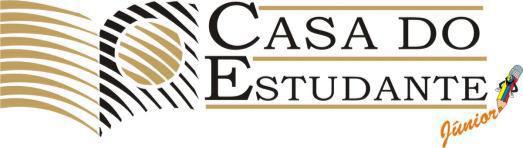 GRUPO IV2 borrachas2 apontadores3 lápis de escrever2 caixas de caneta hidrocor de ponta grossa com 12 cores 3 colas de 90g1 caixa com 12 lápis de cor1 pasta polionda com alça 2 caixa de massa de modelar3 pastas de trilho1 estojo com 2 divisões1 tesoura sem ponta com o nome gravado 1 caixa polionda (tamanho médio)    1 caderno de capa dura pequeno (96 folhas) para agenda escolar1 toalha de mão   1 fantasia1 escova de dente e creme dental1 copo plástico1 lancheira1 Jogo pedagógico próprio para a idade1 Baldinho de areia1 foto 3x4IMPORTANTE:Todo material deverá ser etiquetado com o nome do aluno.O uniforme deverá ser identificado com o nome do aluno.